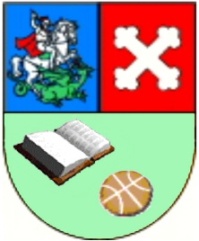 SAVEZ ŠKOLSKIH ŠPORTSKIH DRUŠTAVABJELOVARSKO-BILOGORSKE ŽUPANIJEBILTENŽupanijsko natjecanje u  krosu za     osnovne i srednje škole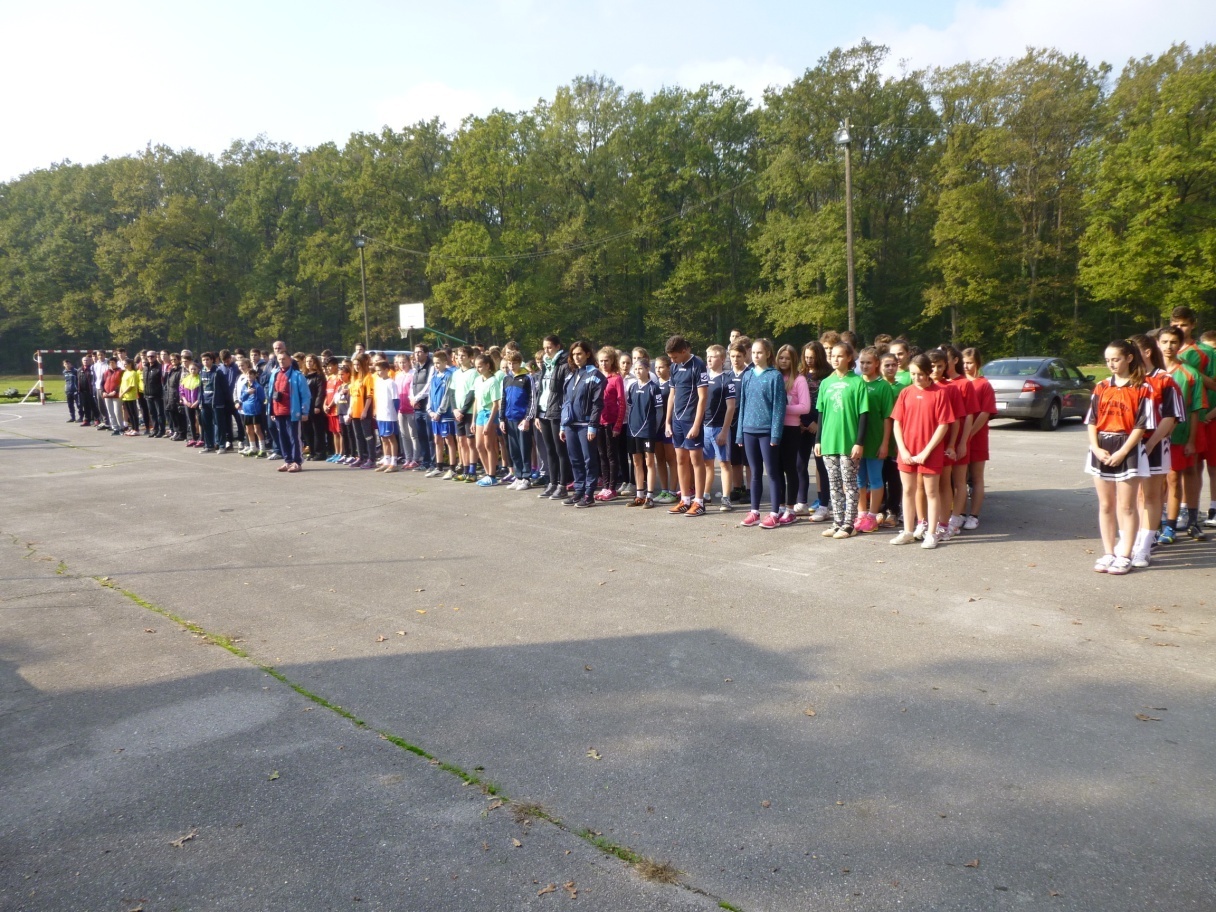           U ŠRC „Kukavica“, 30. listopada 2014. godineŽupanijsko natjecanje u krosu za djevojčice i dječake osnovnih, te djevojke i mladiće srednjih škola održano je 30. listopada (četvrtak) 2014. godine u Športsko-rekreacijskom centru „Kukavica“.VREMENIK NATJECANJAdo 10,30 sati		Dolazak ekipa 10,30–11,00 sati 	Predaja dokumentacije 11,00 – 11,15 sati 	Obilazak staze 11,20 – 11,40 sati	Otvaranje natjecanja11,45 – 13,10 sati	Natjecanje13,20 – 13,35 sati	Proglašenje pobjednikNatjecanje je provedeno prema Propisniku Državnog prvenstva školskih športskih društava Republike Hrvatske za školsku godinu 2014./2015. DJEVOJČICE ŠŠD BILOGORSKI VIJENAC, OSNOVNE ŠKOLE VELIKO TROJSTVOŠŠD MLADOST, OSNOVNA ŠKOLA TRNOVITICAŠŠD RIBAR, ČEŠKE OSNOVNE ŠKOLE JOSIPA RUŽIČKE KONČANICAŠŠD MLADOST, OSNOVNA ŠKOLA IVANA NEPOMUKA JEMERŠIĆA GRUBIŠNO POLJEŠŠD DINAMO, OSNOVNE ŠKOLE SLAVKA KOLARA HERCEGOVAC		ŠŠD MLADOST, OSNOVNE ŠKOLE DEŽANOVACŠŠD IVAN OBRLJAN OSNOVNE ŠKOLE IVANSKAŠŠD MRAV, OSNOVNE ŠKOLE ROVIŠĆEŠŠD VIHOR, OSNOVNE ŠKOLE GAREŠNICAŠŠD MLADOST, III. OSNOVNA ŠKOLA BJELOVARŠŠD ŠTEFEKI, OSNOVNE ŠKOLE ŠTEFANJEŠŠD VIHOR, II. OSNOVNE ŠKOLE BJELOVARŠŠD BILOGORAC, OSNOVNE ŠKOLE VELIKA PISANICAŠŠD PRVA, I. OSNOVNE ŠKOLE BJELOVARŠŠD TOMISLAV, OSNOVNE ŠKOLE BEREK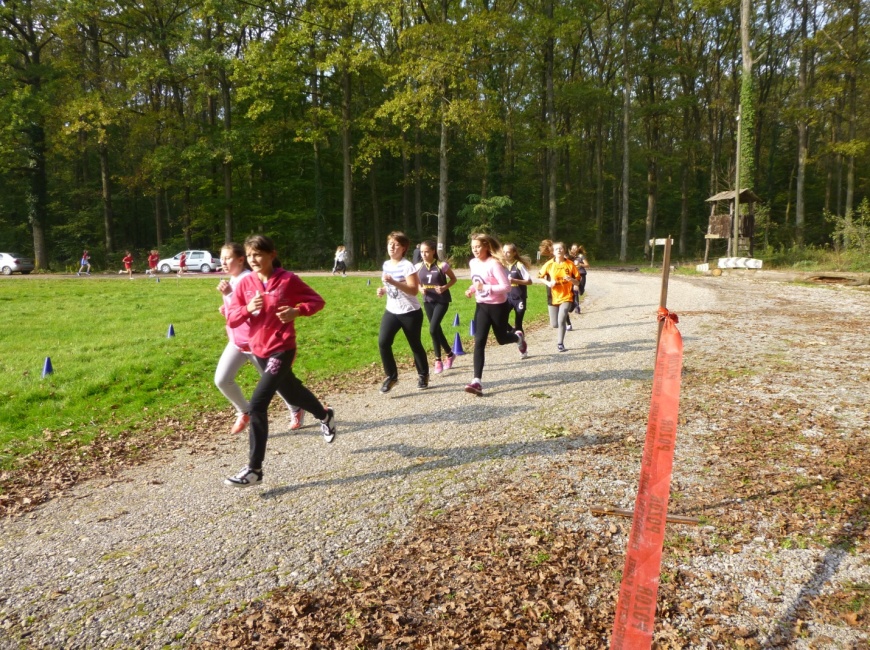 KONAČNI POREDAKDJEČACI ŠŠD BILOGORSKI VIJENAC, OSNOVNE ŠKOLE VELIKO TROJSTVOŠŠD MLADOST, OSNOVNE ŠKOLE TRNOVITICAŠŠD RIBAR, ČEŠKE OSNOVNE ŠKOLE JOSIPA RUŽIČKE KONČANICAŠŠD MLADOST, OSNOVNE ŠKOLE IVANA NEPOMUKA JEMERŠIĆA GRUBIŠNO POLJEŠŠD MIRKO PEREŠ, OSNOVNE ŠKOLE MIRKA PEREŠA KAPELAŠŠD DINAMO, OSNOVNE ŠKOLE SLAVKA KOLARA HERCEGOVACŠŠD IVAN OBRLJAN, OSNOVNE ŠKOLE IVANSKAŠŠD MRAV, OSNOVNE ŠKOLE ROVIŠĆEŠŠD VIHOR, OSNOVNE ŠKOLE GAREŠNICAŠŠD MLADOST, III. OSNOVNE ŠKOLE BJELOVARŠŠD ŠTEFEKI, OSNOVNE ŠKOLE ŠTEFANJEŠŠD VIHOR, II. OSNOVNE ŠKOLE BJELOVARŠŠD PRVA, I. OSNOVNE ŠKOLE BJELOVARŠŠD TOMISAV, OSNOVNE ŠKOLE BEREKŠŠD TOMISLAV, OSNOVNE ŠKOLE ĐULOVAC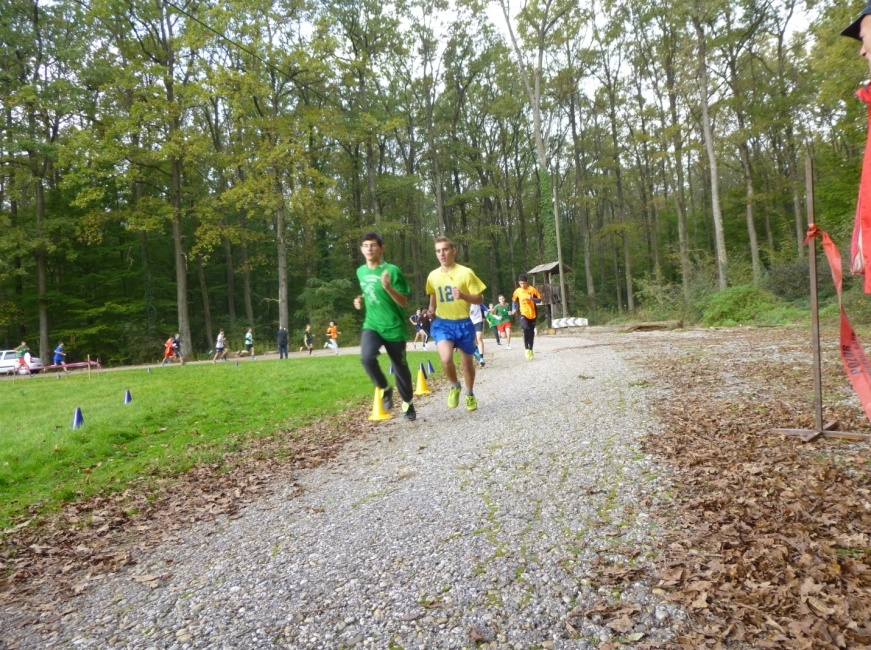 KONAČNI POREDAKDJEVOJKE ŠŠD TRGOKOMERC, KOMERCIJALNE I TRGOVAČKE ŠKOLA BJELOVARŠŠD ŠKEBB, EKONOMSKE I BIROTEHNIČKE ŠKOLE BJELOVARŠŠD SOKOL, SREDNJE ŠKOLE AUGUSTA ŠENOE GAREŠNICAŠŠD MLADOST, GIMNAZIJE BJELOVAR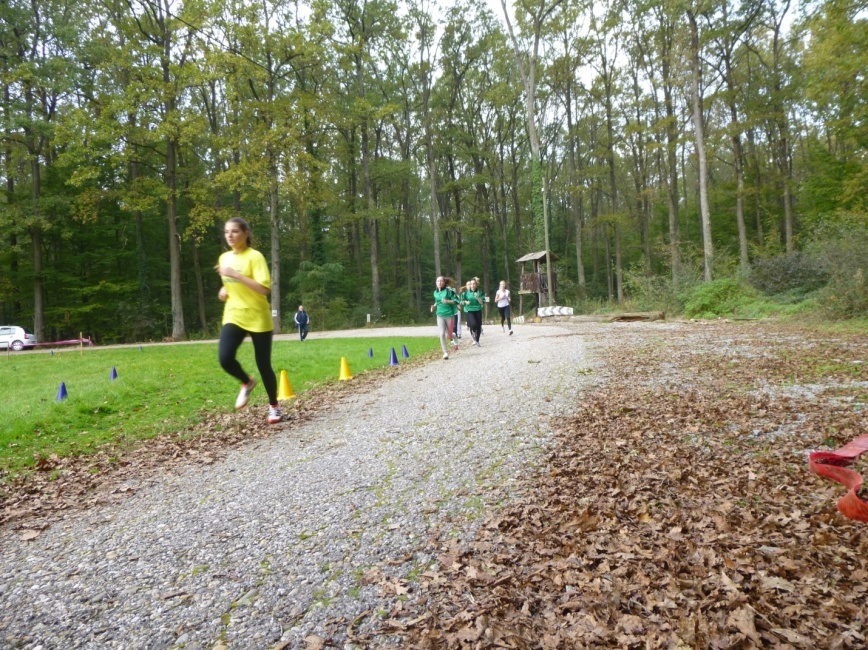 KONAČNI POREDAKMLADIĆIŠŠD TEHNIČAR, TEHNIČKE ŠKOLE BJELOVARŠŠD ŠKEBB, EKONOMSKE I BIROTEHNIČKE ŠKOLE BJELOVARŠŠD SOKOL, SREDNJE ŠKOLE AUGUST ŠENOA GAREŠNICAŠŠD MLADOST, GIMNAZIJE BJELOVARŠŠD TEHNIČAR, TEHNIČKE ŠKOLE DARUVARŠŠD SOKOLI, SREDNJE ŠKOLE ČAZMAŠŠD TENISICE, EKONOMSKE I BIROTEHNIČKE ŠKOLE DARUVAR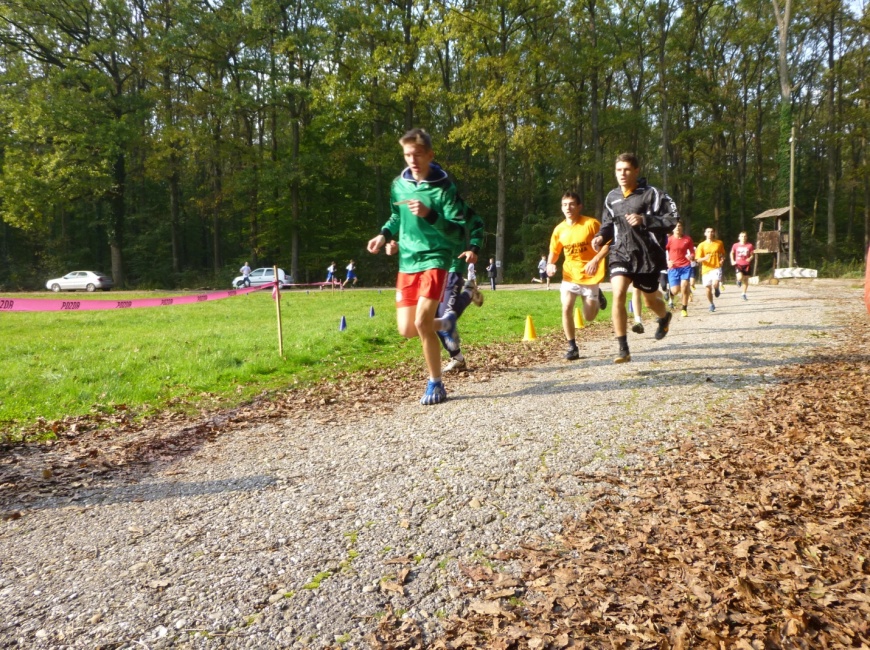 KONAČNI POREDAKRBIME I PREZIMEPOREDAKBODOVI1.MIRTA BAČAK28.282.LORENA NOVOSEL37.373.MAJA BARUNIĆ29.294.RAFELA KALFIĆ42.42UKUPNO BODOVA94RBIME I PREZIMEPOREDAKBODOVI1.PETRA JASENKO52.522.KATARINA KOSAR19.193.MARIJA MARGETINAC44.44UKUPNO BODOVA115RBIME I PREZIMEPOREDAKBODOVI1.TEA DAVIDOVIĆ10.102.MARIANA BUBNJIĆ50.503.LORENA ULRIH43.434.DARIJA HEROUT51.51UKUPNO BODOVA103RBIME I PREZIMEPOREDAKBODOVI1.LORENA BABIĆ18.182.GABRIJELA DUGANDŽIJA24.243.DENIA VOJTELA7.74.NENSI VOJTELA6.6UKUPNO BODOVA31RBIME I PREZIMEPOREDAKBODOVI1.SUZANA POKORNI3.32.MARINELA KANJUH9.93.LORENA KOVAČ15.15UKUPNO BODOVA27RBIME I PREZIMEPOREDAKBODOVI1.MARIJA MARTIĆ36.362.INDIRA VELAĐIĆ35.353.ANDREA REZLER34.344.MARIJA BOGDAN38.38UKUPNO BODOVA105RBIME I PREZIMEPOREDAKBODOVI1.PAULA KUČEK8.82.LUCIJA CAPAN23.233.VERONIKA JANDRILOVIĆ14.144. MARTINA TARITAŠ2.2UKUPNO BODOVA24RBIME I PREZIMEPOREDAKBODOVI1. MARIJA PERIĆ11.     112.MARTINA JAKOVIĆ12.123.TONKA PERIĆ40.404.MARIJANA MATIĆ22.22UKUPNO BODOVA45RBIME I PREZIMEPOREDAKBODOVI1. GRETA UĐBINAC17.    172.DRAGANA POPOVIĆ4.43.KORINA ROHLIK13.134.NORA GREIDL16.16UKUPNO BODOVA33RBIME I PREZIMEPOREDAKBODOVI1.MARTHA ŠTROK20.202.KARLA MAKVIĆ39.393.IVANA LACKOVIĆ25.254.STELA ŠOBAK30.30UKUPNO BODOVA75RBIME I PREZIMEPOREDAKBODOVI1.ELLA ŠTEFOVIĆ55.552.EMA ŽAGAR41.413.MAGDALENA ŠTEFOVIĆ45.454.GITA SOLAR5454UKUPNO BODOVA140RBIME I PREZIMEPOREDAKBODOVI1.LUCIJA IVANDA27.272.MARIJA BELJAN5.5UKUPNO BODOVA--RBIME I PREZIMEPOREDAKBODOVI1.MARINA DEDAJ26.262.DORA DENT1.13.LEONORA COCUT48.48UKUPNO BODOVA75RBIME I PREZIMEPOREDAKBODOVI1.MATEA IVAŠKOVIĆ32.322.ANTONELA RAIĆ31.313.IVANA PLESKALT33.334.MAJA CRKVENAC21.21UKUPNO BODOVA84RBIME I PREZIMEPOREDAKBODOVI1.MATEA JAMBRUŠIĆ46.462.SABRINA BERIŠA47.473.BOŽICA MAKOVICA49.494.IVANA LONČAR53.53UKUPNO BODOVA142RBŠŠDŠKOLABODOVIPOREDAK1.IVAN OBRLJANOSNOVNE ŠKOLE IVANSKA241.2.DINAMOOSNOVNE ŠKOLE SLAVKA KOLARA HERCEGOVAC272.3.MLADOSTOSNOVNE ŠKOLE IVANA NEPOMUKA JEMERŠIĆA313.4.VIHOROSNOVNE ŠKOLE GAREŠNICA334.5.MRAVOSNOVNE ŠKOLE ROVIŠĆE455.6.BILOGORACOSNOVNE ŠKOLE VELIKA PISANICA756.7.MLADOSTIII. OSNOVNE ŠKOLE BJELOVAR757.8.PRVAI. OSNOVNE ŠKOLE BJELOVAR848.9.BILOGORSKI VIJENACOSNOVNE ŠKOLE VELIKO TROJSTVO949.10.RIBARČEŠKE OSNOVNE ŠKOLE JOSIPA RUŽIČKE KONČANICA10310.11.MLADOSTOSNOVNE ŠKOLE DEŽANOVAC10511.12.MLADOSTOSNOVNE ŠKOLE TRNOVITICA11512.13.ŠTEFEKIOSNOVNE ŠKOLE ŠTEFANJE14013.14.TOMISLAVOSNOVNE ŠKOLE BEREK14214.15.VIHORII. OSNOVNE ŠKOLE BJELOVAR----RBIME I PREZIMEPOREDAKBODOVI1.IVICA PUH33.332.SINIŠA ĐIPALO4.43.LUKA PRANJIĆ30.30UKUPNO BODOVA67RBIME I PREZIMEPOREDAKBODOVI1.MATIJA ŽIVKO57.572.MANUEL JANDROKOVIĆ16.163.ALEN ŽIVKO41.414.JAKOV PRANJIĆ15.15UKUPNO BODOVA72RBIME I PREZIMEPOREDAKBODOVI1.DENIS VALTER53532.MATEJ DAVIDOVIĆ47.473.SILVIO KLIGL48.484.PATRIK KOTARSKI54.54UKUPNO BODOVA148RBIME I PREZIMEPOREDAKBODOVI1.ANTONIJO BILANDŽIJA32.322.BENJAMIN TAKAČ42.423.LEON KOMES39.39UKUPNO BODOVA113RBIME I PREZIMEPOREDAKBODOVI1.MARIO ZORIĆ37.372.ALEN ŽALAC18.183.JOSIP POSAVEC34.344.ZVONIMIR DUJMOVIĆ19.19UKUPNO BODOVA71RBIME I PREZIMEPOREDAKBODOVI1.MARIO KOVAČEVIĆ31.312.ANTONI DELAČ23.233.MARIO LJEVAR44.444.MARIJAN KOVAČ45.45UKUPNO BODOVA98RBIME I PREZIMEPOREDAKBODOVI1.DAVID MODRIĆ40.402.DAMIR LJUBIČIĆ38.383.ANTONIO IVŠIĆ28.284. MARKO LEBEC29.29UKUPNO BODOVA95RBIME I PREZIMEPOREDAKBODOVI1.JURICA KOVAČIĆ11.112.RENATO JOZIĆ9.93.PATRIK LUČIĆ25.254.ADRIJAN COHA22.22UKUPNO BODOVA42RBIME I PREZIMEPOREDAKBODOVI1.MIHAEL ŠRAJBER21.212. IVAN HAVLIČEK20.203.LUKA ČOP24.244.MATIJA KRIŽAN12.12UKUPNO BODOVA53RBIME I PREZIMEPOREDAKBODOVI1.PATRK ŠANTALAB1.12.MARIJAN MATKOVIĆ2.23.FILIP HORVAT6.64.LORIS HRUBY26..26UKUPNO BODOVA9RBIME I PREZIMEPOREDAKBODOVI1.MATEJ FORJAN55.552.DAMIR BUGARINOVIĆ51.513.ANTONIO VRANIĆ50.504.KARLO PEČAR46.46UKUPNO BODOVA147RBIME I PREZIMEPOREDAKBODOVI1.STIPE BELJAN7.72.ANTONIO PALJAN17.173.BORNA BLAHA27.274.IVIAN ĐURIĆ13.13UKUPNO BODOVA37RBIME I PREZIMEPOREDAKBODOVI1.DENIS MIKULIĆ35.352.LUKA LEGČEVIĆ36.363.MARKO PRANJIĆ43.434.VEDRAN VICIĆ14.14UKUPNO BODOVA85RBIME I PREZIMEPOREDAKBODOVI1.EDIN BERIŠA56.562.MARKO ŠIKIĆ52.523.MATIJA ĐURIČIĆ49.49UKUPNO BODOVA157RBIME I PREZIMEPOREDAKBODOVI1.MARIO DOKIĆ5.52.IVAN MARKOVIĆ10.103.ANTE MATIĆ3.34.DANIJEL PAŠALIJA8.8UKUPNO BODOVA16RBŠŠDŠKOLABODOVIPOREDAK1.MLADOSTIII. OSNOVNA ŠKOLA BJELOVAR91.2.TOMISLAVOSNOVNE ŠKOLE ĐULOVAC162.3.VIHORII. OSNOVNE ŠKOLE BJELOVAR373.4.MRAVOSNOVNE ŠKOLE ROVIŠĆE424.5.VIHOR OSNOVNE ŠKOLE GAREŠNICA535.6.BILOGORSKI VIJENACOSNOVNE ŠKOLE VELIKO TROJSTVO676.7.MIRKO PEREŠOSNOVNE ŠKOLE MIRKA PEREŠA KAPELA717.8.MLADOSTOSNOVNE ŠKOLE TRNOVITICA728.9.PRVAI. OSNOVNE ŠKOLE BJELOVAR85910.IVAN OBRLJANOSNOVNE ŠKOLE IVANSKA9510.11.DINAMOOSNOVNE ŠKOLE SLAVKA KOLARA HERCEGOVAC9811.12.MLADOSTOSNOVNE ŠKOLE IVANA NEPOMUKA JEMERŠIĆA GRUBIŠNO POLJE11312.13.ŠTEFEKIOSNOVNE ŠKOLE ŠTEFANJE14713.14. RIBARČEŠKE OSNOVNE ŠKOLE JOSIPA RUŽIČKE KONČANICA14814.15.TOMISLAVOSNOVNE ŠKOLE BEREK15715.RBIME I PREZIMEPOREDAKBODOVI1.VEDRANA BOHM----2.OZANA IVANČAN2.23.FRANCESCA HORVATEK----4.MARIJA ZRINŠČAK11.11UKUPNO BODOVA--RBIME I PREZIMEPOREDAKBODOVI1.ANDREA PACADI5.52.MIHAELA GAVRIĆ9.93.JOSIPA ĐURĐEVIĆ10.104.MAJA MUIĆ12.12UKUPNO BODOVA24RBIME I PREZIMEPOREDAKBODOVI1.LORENA SIKAČEK3.32.NIVES ZEBIĆ1.13.INES BINA8.      84.VALENTINA ŠTIČKO1313UKUPNO BODOVA12RBIME I PREZIMEPOREDAKBODOVI1.LANA RARKOVIĆ6.62.MARTINA TURKOVIĆ4.43.ANA RAJKOVIĆ7.7UKUPNO BODOVA17RBŠŠDŠKOLABODOVIPOREDAK1.SOKOLSREDNJE ŠKOLE GAREŠNICA121.2.MLADOSTGIMNAZIJE BJELOVAR172.3.ŠKEBBEKONOMSKE I BIROTEHNIČKE ŠKOLE BJELOVAR243.4.TRGOKOMERCKOMERCIJALNE I TRGOVAČKE ŠKOLE BJELOVAR----RBIME I PREZIMEPOREDAKBODOVI1.MIRKO NESEK1.12.KRISTIJAN MARKIĆ6.63.ANTONIO PAVLIŠ2.24.MARKO BAČAK5.5UKUPNO BODOVA8RBIME I PREZIMEPOREDAKBODOVI1.IVAN SABLJIĆDISKVALIFICIRAN--2.IVAN RUKAVINA9.93.DAVOR ŠANTEKOVIĆ7.74.JURE IVANČIĆ4.4UKUPNO BODOVA20RBIME I PREZIMEPOREDAKBODOVI1.PETAR HAVLIČEK15.152.PETAR BATINIĆ8.83.LUKA SLIVAR25.254.JOSIP TURIĆ23.23UKUPNO BODOVA46RBIME I PREZIMEPOREDAKBODOVI1.MARIO MARKUZ10.102.ANTUN CINDRIĆ24.243.MATEO RUŽIČIĆ17.174.DOMINIK MAJSTOROVIĆ16.16UKUPNO BODOVA43RBIME I PREZIMEPOREDAKBODOVI1.ANTUN OŽEG14.142.STANKO STANKOVIĆ22.223.LUKA VUK20.20UKUPNO BODOVA56RBIME I PREZIMEPOREDAKBODOVI1.IGOR DOSTANIĆ19.192.ADRIAN TURK13133.MARTIN FIJALA21.214.PATRIK TKALČEVIĆ18.18UKUPNO BODOVA50RBIME I PREZIMEPOREDAKBODOVI1.IVAN PAŠALIJA12.122.MARIN SIĆ3.33.ZLATKO OSMANOVIĆ11.11UKUPNO BODOVA26RBŠŠDŠKOLABODOVIPOREDAK1.TEHNIČARTEHNIČKE ŠKOLE BJELOVAR81.2.ŠKEBBEKONOMSKE I BIROTEHNIČKE ŠKOLE BJELOVAR202.3.TENISICAEKONOMSKE I TURISTIČKE ŠKOLE DARUVAR263.4.MLADOSTGIMNAZIJE BJELOVAR434.5.SOKOLSREDNJE ŠKOLE AUGUSTA ŠENOE GAREŠNICA465.6.SOKOLISREDNJE ŠKOLE ČAZMA506.7.TEHNIČARTEHNIČKE ŠKOLE DARUVAR567.